余姚市人民政府办公室2021年政府信息公开工作年度报告本年度报告根据《中华人民共和国政府信息公开条例》（国务院令第711号，以下简称《条例》）编制。全文包括总体情况、主动公开政府信息情况、收到和处理政府信息公开申请情况、因政府信息公开工作被申请行政复议和提起行政诉讼情况、政府信息公开工作存在的主要问题及改进情况、其他需要报告的事项等六部分。本年度报告中所列数据统计期限从2021年1月1日起至2021年12月31日止。（一）、总体情况2021年，余姚市人民政府办公室以党的十九大和十九届六中全会精神为指导，深入贯彻落实《2021年浙江省政务公开工作要点》和《2021年宁波市政务公开工作要点》的指示，聚焦做好余姚市十四五规划工作、助力深化打造一流营商环境、做好涉疫信息公开，不断提升全市政务公开的质量和实效，切实增强人民群众满意度和获得感，为推进我市经济社会持续健康发展提供了有力支撑。2021年，市政府办公室通过余姚市人民政府网站主动公开政府信息1240余条，财政信息专题信息150件、营商环境专题信息320余件、疫情专题信息240余件、市政府及办公室主动公开规范性文件13件，行政规范性文件及市政府常务会议图解解读28件。一、深化重点领域政府信息公开以重大行政决策事项为依托，发布征求意见稿及相关起草说明，向社会公开征求意见，并公开意见征集采纳情况，共发布意见征集36条。继续推进重大建设项目审批和实施、财政信息、食品安全、教育信息等20项重点领域政务公开，尤为重视就业领域，食品安全领域公开，推进各领域决策、执行、管理、服务、结果全流程公开，接受公众监督，增强公开实效。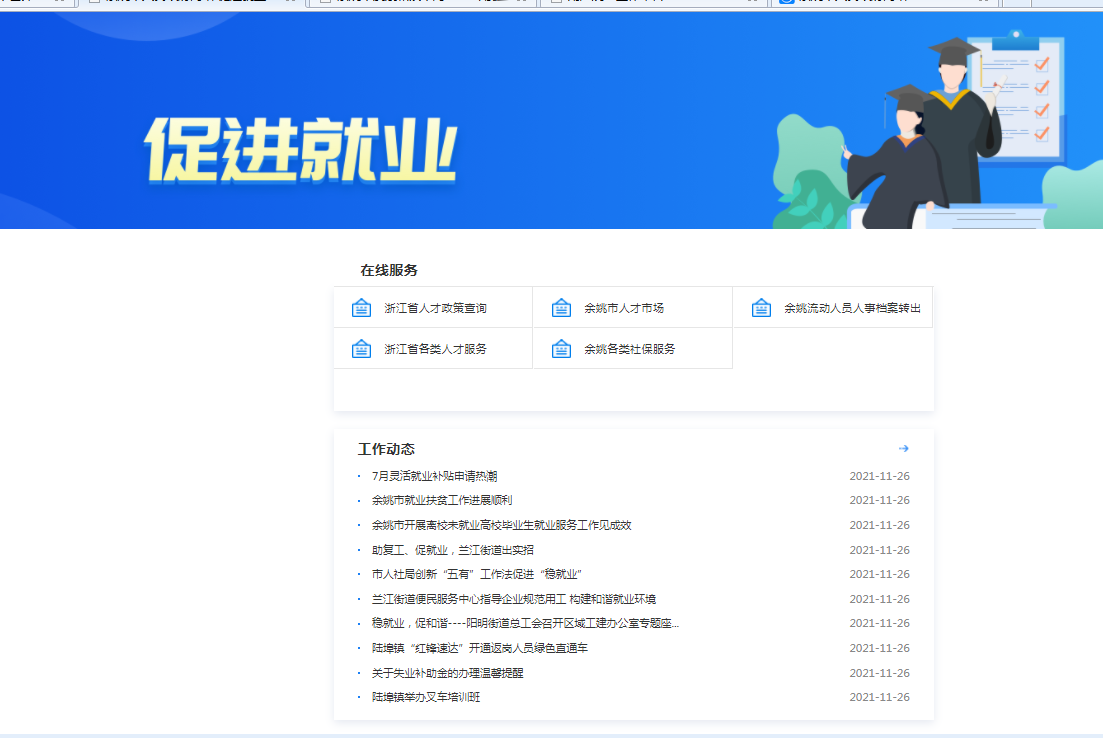 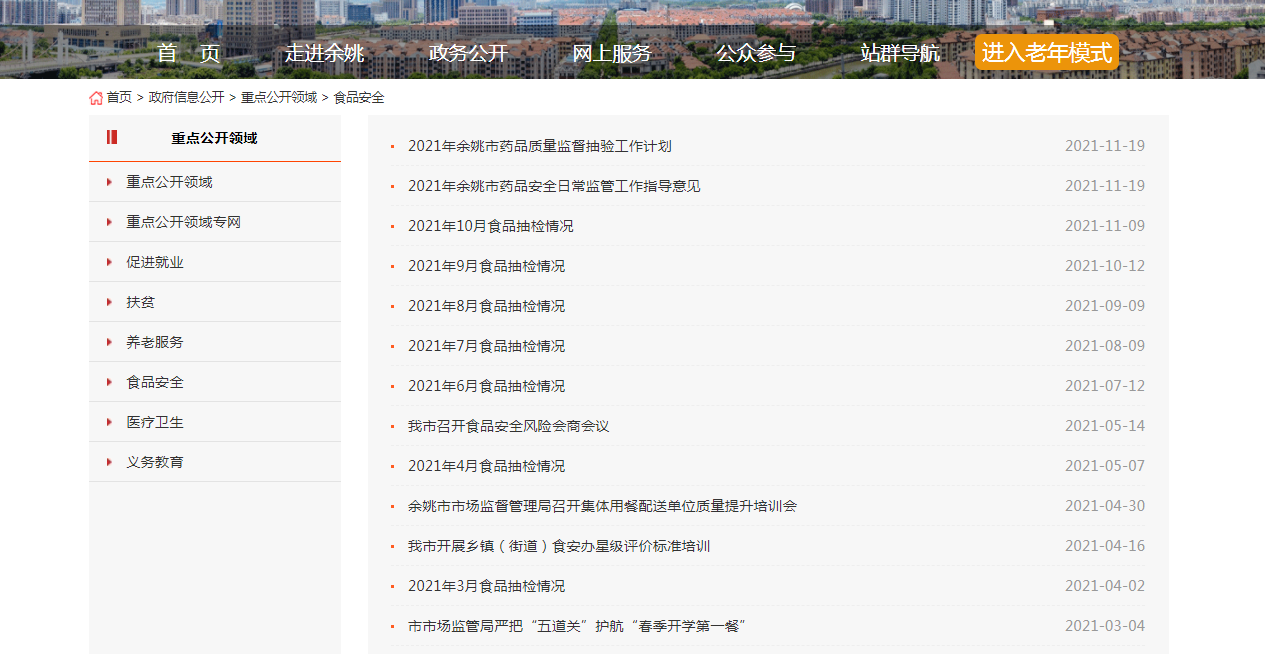 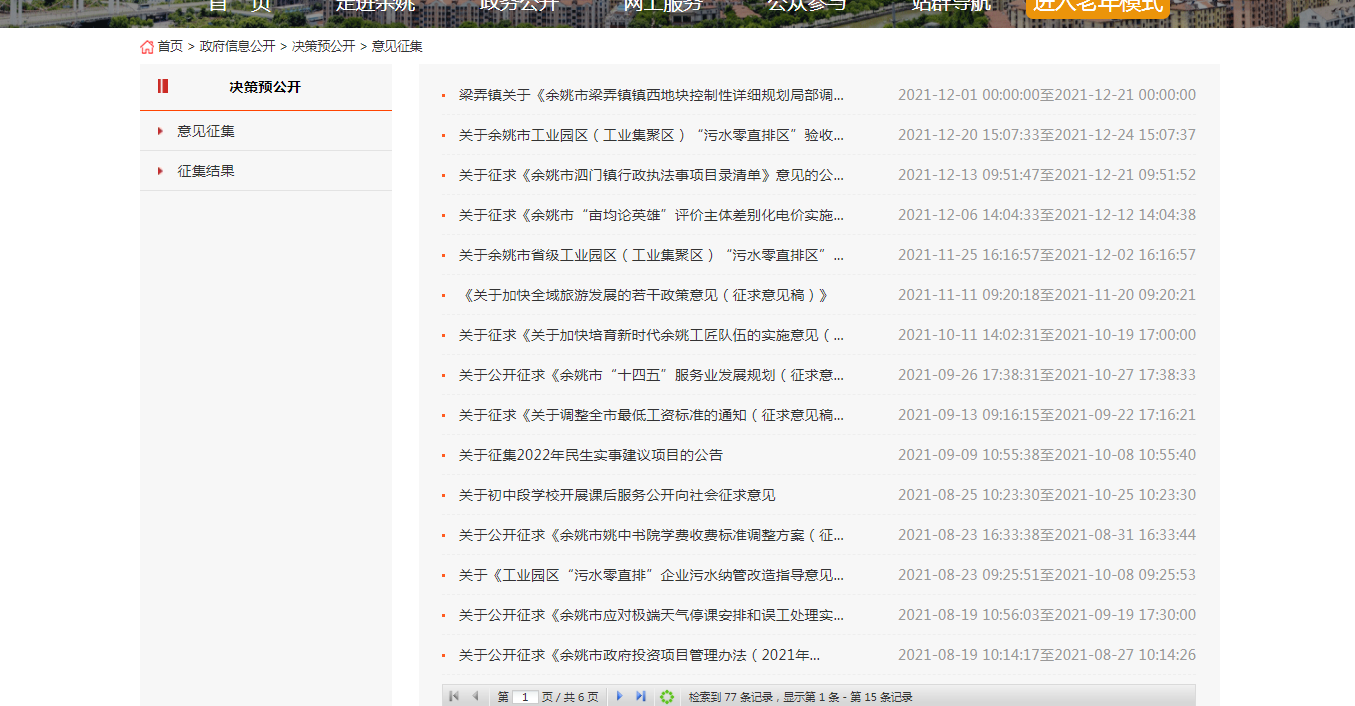 二、做好规划实施信息集中公开做好余姚市的十四五规划以及专项规划、区域规划等规划实施落实情况，并在政府门户网站设置专栏集中公开。全面展示定位准确、边界清晰、功能互补、统一衔接的全市规划体系，引导全社会关心支持监督规划实施工作。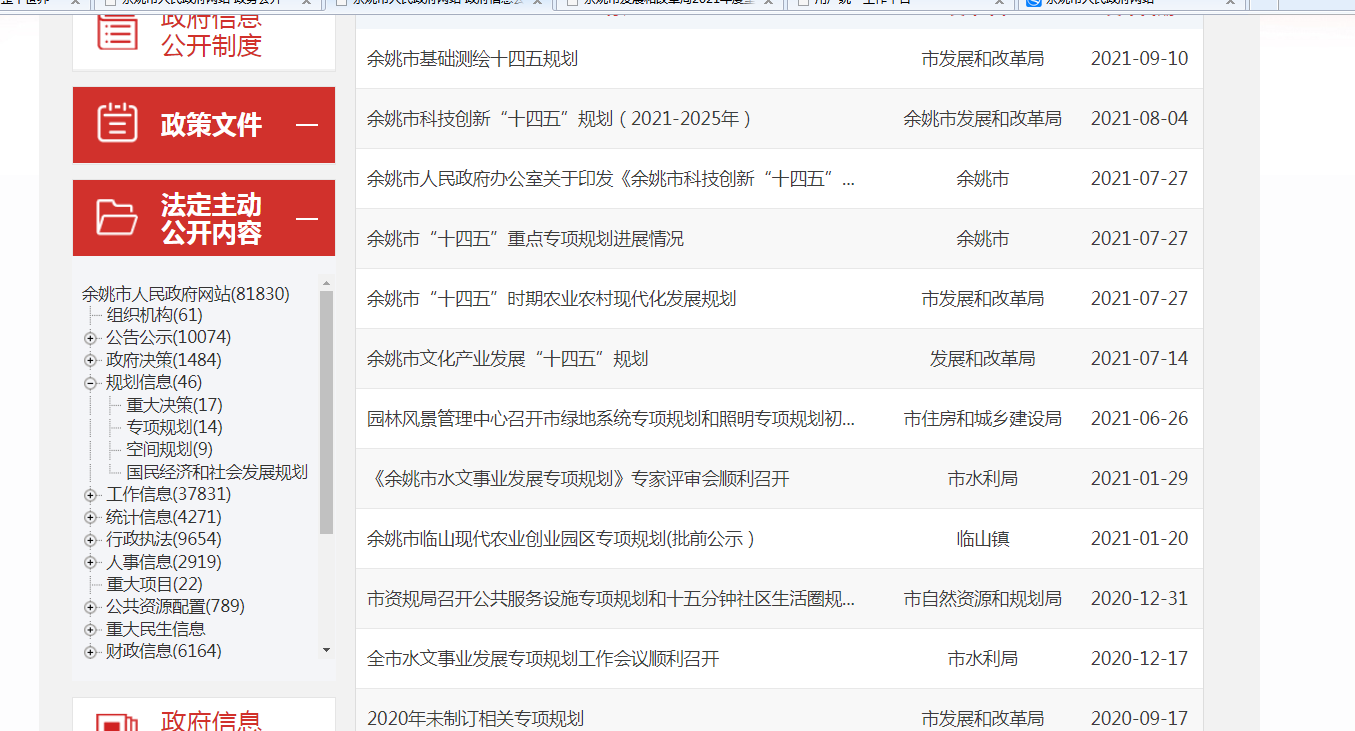 三、着力优化营商环境，加大信息公开力度规范政务服务信息公开，不断完善优化营商环境长效机制，提高政务服务透明度便利度。全面优化办事流程，完善办事信息主动推送方式，及时公开建设高标准市场体系政策举措，助力建设高效规范、公平竞争的市场环境，龚发布专题信息320余件。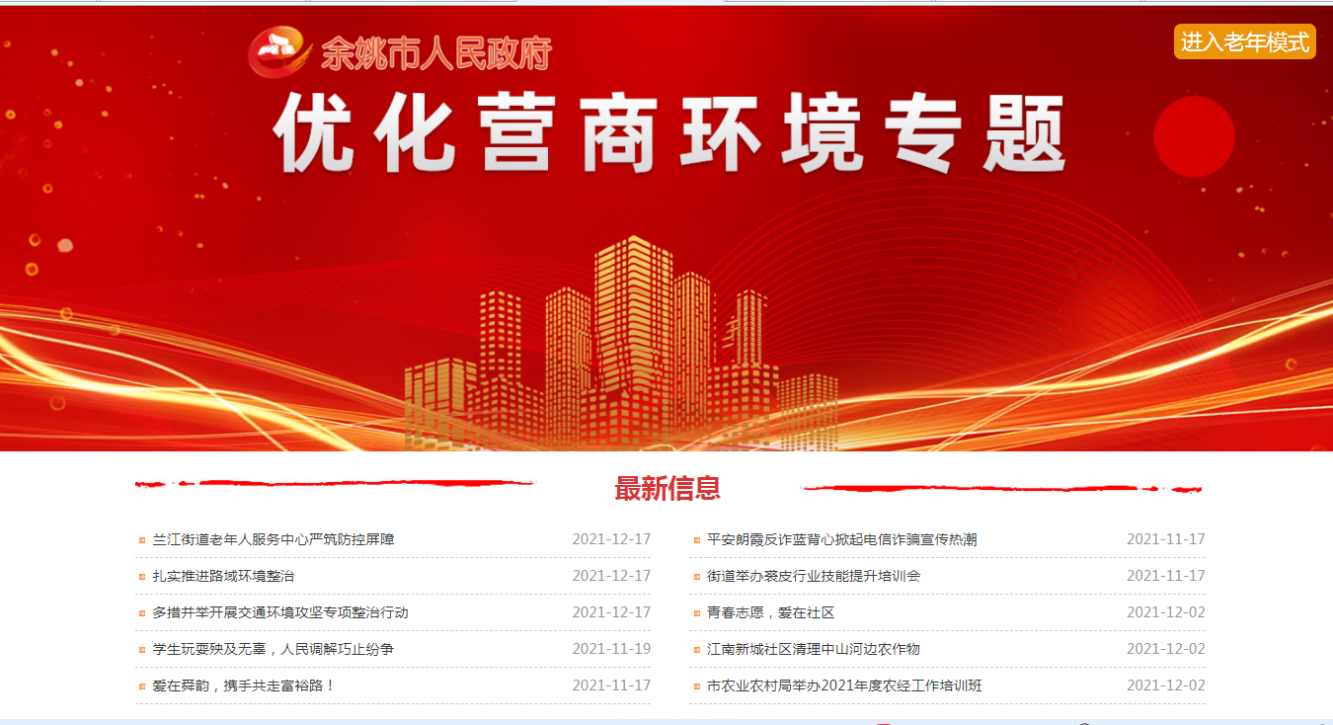 四、完善财政信息公开机制设置专题专栏，进一步扩大政府预决算公开范围，推进财政预算和决算情况公开。通过集中统一平台定期公开地方政府债务限额、余额、发行、品种、期限、利率、偿还计划、偿债资金来源等信息。公开政府采购项目信息、采购文件、中标或成交结果、采购合同、投诉处理结果等信息，发布了一系列财政信息150余件。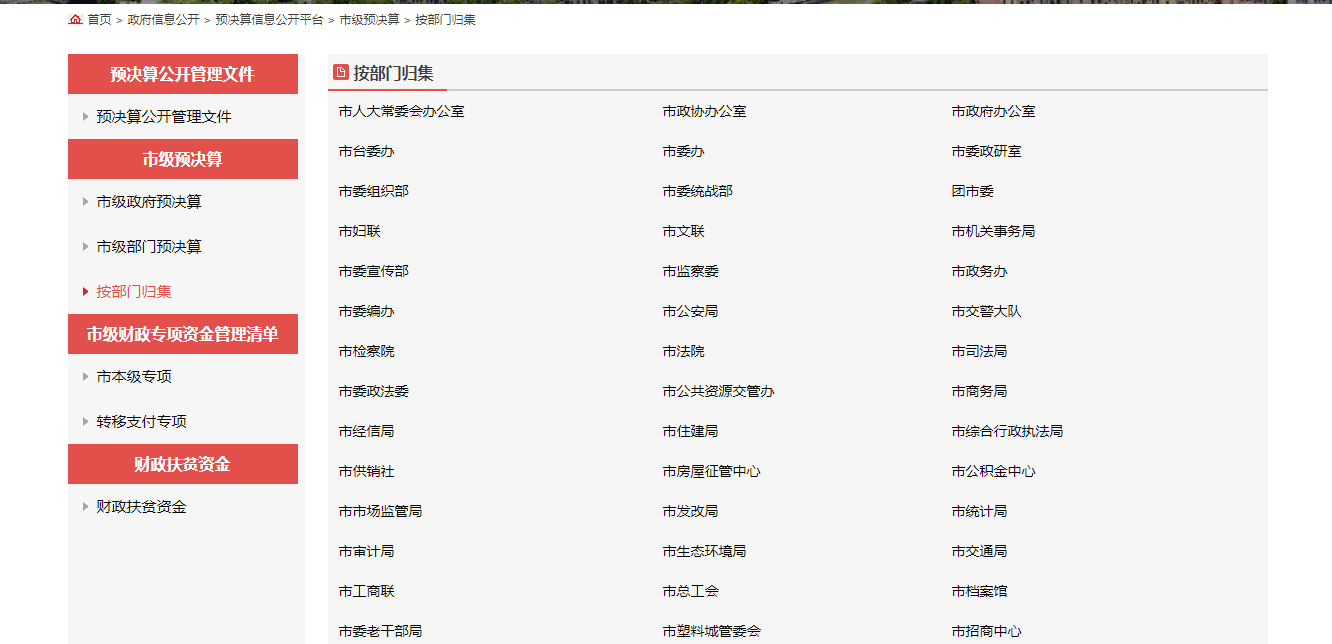 五、做好疫情防控信息公开坚持生命至上、实事求是、依法发布、分级负责、公开透明、科学规范的原则，制定专题，做好新冠肺炎疫情防控信息公开，及时准确发布疫苗接种、隔离管控精准防控等相关信息，权威解读相关政策，主动回应社会关切，精准说明防控措施，发布了疫情相关信息240余件。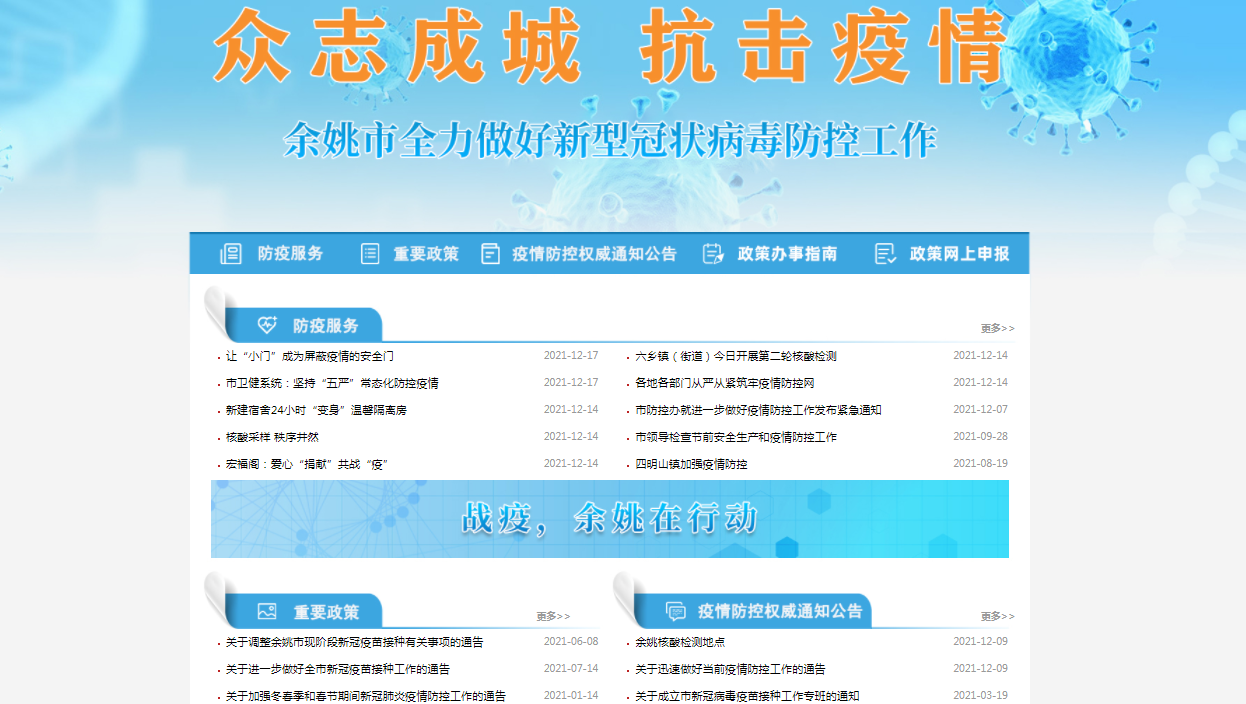 （六）进一步健全监督保障机制。针对政务公开工作面临的新形势、新任务、新要求，坚持问题导向和目标导向，加强工作推动，组织开展全市政务公开业务培训，不断提升政务公开工作人员的业务素质和能力水平。不断健全完善政府信息公开监督考核体系，组织第三方机构对我市政府信息公开工作开展考核，加强对法定主动公开目录、重点领域和意见征集等方面的监测考评。二、主动公开政府信息情况三、收到和处理政府信息公开申请情况四、政府信息公开行政复议、行政诉讼情况五、存在的主要问题及改进情况（一）主要问题。一是在基层政务公开标准化规范化方面还需要进一步加强。二是政务公开平台建设需要进一步加大力度，政务新媒体等平台作用还需加强，信息集约化力度还需加大。（二）改进措施。一是按照上级部门有关政务公开规范化文件精神，明确工作指标，细化落实举措，对栏目进行优化提升。二是进一步提升政府网站集约化建设水平，不断提升平台的实用性和服务性。加强对政府网站和政务新媒体的常态化监管，打造更加全面的政务公开平台。六、其他需要报告的事项如需了解更多政府信息，请登录余姚市人民政府网查询，网址：http://www.yy.gov.cn/，无收取信息处理费情况。余姚市人民政府办公室2021年12月31日第二十条第（一）项第二十条第（一）项第二十条第（一）项第二十条第（一）项信息内容本年制发件数本年废止件数现行有效件数规章000行政规范性文件130151第二十条第（五）项第二十条第（五）项第二十条第（五）项第二十条第（五）项信息内容本年处理决定数量本年处理决定数量本年处理决定数量行政许可000第二十条第（六）项第二十条第（六）项第二十条第（六）项第二十条第（六）项信息内容本年处理决定数量本年处理决定数量本年处理决定数量行政处罚000行政强制000第二十条第（八）项第二十条第（八）项第二十条第（八）项第二十条第（八）项信息内容本年收费金额（单位：万元）本年收费金额（单位：万元）本年收费金额（单位：万元）行政事业性收费000（本列数据的勾稽关系为：第一项加第二项之和，等于第三项加第四项之和）（本列数据的勾稽关系为：第一项加第二项之和，等于第三项加第四项之和）（本列数据的勾稽关系为：第一项加第二项之和，等于第三项加第四项之和）申请人情况申请人情况申请人情况申请人情况申请人情况申请人情况申请人情况（本列数据的勾稽关系为：第一项加第二项之和，等于第三项加第四项之和）（本列数据的勾稽关系为：第一项加第二项之和，等于第三项加第四项之和）（本列数据的勾稽关系为：第一项加第二项之和，等于第三项加第四项之和）自然人法人或其他组织法人或其他组织法人或其他组织法人或其他组织法人或其他组织总计（本列数据的勾稽关系为：第一项加第二项之和，等于第三项加第四项之和）（本列数据的勾稽关系为：第一项加第二项之和，等于第三项加第四项之和）（本列数据的勾稽关系为：第一项加第二项之和，等于第三项加第四项之和）自然人商业企业科研机构社会公益组织法律服务机构其他总计一、本年新收政府信息公开申请数量一、本年新收政府信息公开申请数量一、本年新收政府信息公开申请数量301000031二、上年结转政府信息公开申请数量二、上年结转政府信息公开申请数量二、上年结转政府信息公开申请数量0000000三、本年度办理结果（一）予以公开（一）予以公开100000010三、本年度办理结果（二）部分公开（区分处理的，只计这一情形，不计其他情形）（二）部分公开（区分处理的，只计这一情形，不计其他情形）9000009三、本年度办理结果（三）不予公开1.属于国家秘密0000000三、本年度办理结果（三）不予公开2.其他法律行政法规禁止公开0000000三、本年度办理结果（三）不予公开3.危及“三安全一稳定”0000000三、本年度办理结果（三）不予公开4.保护第三方合法权益0000000三、本年度办理结果（三）不予公开5.属于三类内部事务信息1000001三、本年度办理结果（三）不予公开6.属于四类过程性信息0000000三、本年度办理结果（三）不予公开7.属于行政执法案卷0000000三、本年度办理结果（三）不予公开8.属于行政查询事项0000000三、本年度办理结果（四）无法提供1.本机关不掌握相关政府信息6100007三、本年度办理结果（四）无法提供2.没有现成信息需要另行制作0000000三、本年度办理结果（四）无法提供3.补正后申请内容仍不明确0000000三、本年度办理结果（五）不予处理1.信访举报投诉类申请0000000三、本年度办理结果（五）不予处理2.重复申请0000000三、本年度办理结果（五）不予处理3.要求提供公开出版物0000000三、本年度办理结果（五）不予处理4.无正当理由大量反复申请0000000三、本年度办理结果（五）不予处理5.要求行政机关确认或重新出具已获取信息0000000三、本年度办理结果（六）其他处理1.申请人无正当理由逾期不补正、行政机关不再处理其政府信息公开申请0000000三、本年度办理结果（六）其他处理2.申请人逾期未按收费通知要求缴纳费用、行政机关不再处理其政府信息公开申请0000000三、本年度办理结果（六）其他处理3.其他4000004三、本年度办理结果（七）总计（七）总计301000031四、结转下年度继续办理四、结转下年度继续办理四、结转下年度继续办理0000000行政复议行政复议行政复议行政复议行政复议行政诉讼行政诉讼行政诉讼行政诉讼行政诉讼行政诉讼行政诉讼行政诉讼行政诉讼行政诉讼结果维持结果纠正其它结果尚未审结总计未经复议直接起诉未经复议直接起诉未经复议直接起诉未经复议直接起诉未经复议直接起诉复议后起诉复议后起诉复议后起诉复议后起诉复议后起诉结果维持结果纠正其它结果尚未审结总计结果维持结果纠正其它结果尚未审结总计结果维持结果纠正其它结果尚未审结总计101020000000000